ТЕМА 6. УПРАВЛІННЯ ПРИБУТКОМ1. Роль і місце прибутку в економіці підприємства.2. Зміст та завдання управління прибутку підприємства.3. Планування прибутку і рентабельності.Роль і місце прибутку в економіці підприємстваНа всіх підприємствах основним узагальнюючим показником фінансової діяльності є прибуток. Метою створення будь-якого підприємства є отримання максимального прибутку. Значення прибутку підприємства полягає в тому, що він відіграє важливу роль у системі управління його фінансами.Головною метою підприємницької діяльності є:вираженням результату фінансово-господарської діяльності суб’єкта господарювання;винагородою за підприємницький ризик;оцінкою ефективності управління операційною, інвестиційною та фінансовою діяльністю суб’єкта господарювання;основним внутрішнім джерелом формування фінансових ресурсів підприємства, джерелом самофінансування підприємства;головним джерелом збільшення ринкової вартості підприємства; базою для виконання соціальних програм на підприємстві;основним захисним механізмом підприємства від загрози банкрутства;основою для розвитку як окремих підприємств, так і економіки країни.Прибуток - це перевищення доходів від продажу товарів та послуг над витратами на виробництво і продаж цих товарів; один із найважливіших показників фінансових результатів господарської діяльності підприємства, підприємця. Прибуток - перевищення доходів від продажу товарів і послуг над витратами на їх виробництво і реалізацію; узагальнюючий показник фінансової діяльності підприємства.Прибуток - це фінансовий результат діяльності підприємства, виражений у формі чистого доходу на інвестований капітал, що характеризує винагороду за ризик здійснюваної діяльності та визначається як різниця між доходами і витратами. Крім того, прибуток є формою доходу підприємця, що вклав свій капітал з метою досягнення певного комерційного успіху. Фінансові результати від операційної діяльності (Под) можна визначити за формулою: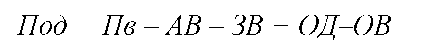 де: Пв - валовий прибуток;АВ - адміністративні витрати;ЗВ - витрати на збут;ОД - інші операційні доходи;ОВ - інші операційні витрати.Прибуток від операційної діяльності, як правило, становить основну частину загального фінансового результату діяльності підприємства. Тому перевищення вартості вхідних грошових потоків від операційної діяльності над витратами по здійсненню цієї діяльності для підприємства є необхідною умовою і найважливішим напрямком для забезпечення фінансової стабільності, платоспроможності, кредитоспроможності і ліквідності підприємства.Послідовність визначення прибутку від операційної діяльності така:1) чистий дохід визначають шляхом зменшення доходу від обсягу проданої продукції за відпускними цінами виробника на суми вирахування наданих знижок, повернення проданих товарів та непрямих податків (податку на додану вартість, акцизного збору тощо);2) валовий прибуток одержують у вигляді різниці між чистим доходом і обсягом проданої продукції за її виробничою собівартістю, збільшеною на суми нерозподілених постійних загальновиробничих витрат, не списаних на виробничу собівартість продукції і понаднормативних виробничих витрат;3) операційний прибуток визначають шляхом зменшення валового прибутку на суми адміністративних витрат (загальногосподарські витрати, пов’язані з управлінням та обслуговуванням суб’єкта підприємництва) і витрат на збут і рекламу (витрати, пов’язані з реалізацією продукції; утриманням підрозділів, що займаються збутом продукції, рекламою, доставкою продукції споживачам тощо). Прибуток від фінансової діяльності формується в процесі здійснення операцій з отримання кредитів банку, сплатою відсотків за користування кредитом, випуском та погашенням облігацій, додатковим випуском акцій, анулюванням акцій, інвестуванням в асоційовані або дочірні підприємства тощо.Прибуток від інвестиційної діяльності формується в процесі реалізації необоротних активів, акцій невласної емісії тощо.Прибуток від звичайної діяльності визначається як сума прибутку, отриманого від усіх видів фінансово-господарської діяльності підприємства.Прибуток до оподаткування визначається як прибуток від звичайної діяльності з урахуванням результату від надзвичайних подій (втрат від технічних, техногенних та ін. катастроф, надходження на відшкодування їх наслідків тощо).Чистий прибуток - це прибуток, який залишається в розпорядженні підприємства після нарахування податку на прибуток.Чистий прибуток приватного підприємства зазвичай спрямовують на фінансування реальних і фінансових інвестицій, поповнення оборотного капіталу, утримання соціальної інфраструктури, заохочення членів трудового колективу, формування резервних фондів, проведення благодійних заходів тощо. Державні комерційні і казенні підприємства, окрім перерахованих напрямків використання прибутку, вносять до бюджету державні дивіденди, які розраховують на державну частку в розмірі, встановленому чинним законодавством.Основними принципами формування прибутку від основної діяльності є урахування найближчих перспектив розвитку операційної діяльності, відповідність обсягу доходів точці беззбитковості операційної діяльності, оптимізація витрат, співвідношення постійних і змінних операційних витрат.Рентабельність - це відносний показник, що відображає ступінь прибутковості господарської діяльності підприємства. Під час аналізу рентабельності підприємства чи продукції мають бути досліджені як поточні рівні рентабельності, так і динаміка їх змін. Показники рентабельності дуже важливі при комплексному (рейтинговому) аналізі його діяльності. На підставі аналізу рентабельності підприємства проводиться інвестиційна політика, а на підставі аналізу рентабельності продукції - політика ціноутворення. Рентабельність дає уявлення про відношення між отриманим результатом і використаними ресурсами, і відповідно, про ефективність діяльності підприємства. Джерелом інформації для аналізу рентабельності є всі форми фінансової звітності. Зростання показників рентабельності в динаміці свідчить про підвищення ефективності діяльності підприємства.На підстві розрахунку системи аналізу „ взаємозв’язок витрат, обсягу реалізації та прибутку” фінансовий менеджер підприємства вирішує наступні завдання:1. Визначення обсягу реалізації продукції, що забезпечує беззбиткову діяльність підприємства (сума чистого виторгу від реалізованої продукції дорівнює сумі загальних витрат на реалізовану продукцію).2. Визначення обсягу реалізації продукції, що забезпечує беззбиткову діяльність підприємства протягом тривалого періоду.3. Перерозподіл необхідного обсягу реалізованої продукції для одержання запланованого прибутку від основної діяльності.4. Визначення запасу фінансової міцності підприємства.5. Визначення необхідного обсягу реалізації продукції для одержання планової суми маржинального прибутку від основної діяльності.6. Визначення необхідного обсягу реалізації продукції для одержання планової суми чистого прибутку від основної діяльності.7. Визначення можливих результатів збільшення обсягу валового прибутку від реалізації продукції за умови оптимізації співвідношення постійних і змінних витрат на виробництво і реалізацію продукції. Обсяг реалізації продукції, яка забезпечує беззбиткову діяльність при неотриманні прибутку називають порогом рентабельності (точкою беззбитковості).Точка беззбитковості - це рівень виробництва або іншої економічної діяльності, за якого виторг від реалізації виготовленого товару, наданих послуг дорівнює витратам виробництва і обігу цього товару. Точка беззбитковості - розмір обсягу продажів, за якого підприємство має змогу відшкодувати усі свої витрати (постійні і змінні), не отримуючи прибуток, тобто у точці беззбитковості виручка від реалізації дорівнює сумі постійних і змінних витрат.2. Зміст, об’єкти та завдання управління прибутку підприємстваЗміст управління формуванням прибутку: аналіз складу і структури прибутку підприємства; аналіз тенденції зміни обсягу і структури прибутку розрахунок прибутку на основі факторного аналізу (абсолютні та якісні показники прибутковості); прогнозування отримання прибутку і визначення резервів його росту; здійснення оперативного контролю за формуванням прибутку.Управління прибутком у вузькому розумінні полягає: у збільшенні доходів підприємства; зменшенні витрат; формуванні та реалізації ефективної податкової політики; оптимальному розподілі прибутку.Управління прибутком від основної діяльності (вагомої складової операційної) є найважливішим напрямом фінансового менеджменту.Об’єктами управління прибутком є:формування прибутку від основної діяльності;формування прибутку від операційної діяльності;формування прибутку від фінансової діяльності;формування прибутку від інвестиційної діяльності;формування прибутку від звичайної діяльності;формування прибутку до оподаткування; формування чистого прибутку; використання прибутку на різні цілі.Основні завдання управління прибутком можуть бути реалізованими за період формування та його розподілу. Так, окремі автори виокремлюють наступні завдання управління формуванням прибутку: збільшення розміру отриманого прибутку в цілому і по окремих видах діяльності; зниження втрат прибутку в процесі його формування; збільшення розмірів прибутку, отримання якого пов’язане з основною діяльністю; стабільне отримання прибутку; прискорення отримання прибутку в часі.Основні завдання управління прибутком: підтримання конкурентоспроможності підприємства у короткостроковому і довгосроковому періодах; забезспечення зростання абсолютної величини прибутку; забезпечення стабільності формування чистого прибутку, зокрема, збільшенням відносної частки прибутку від основної діяльності; забезпечення прийнятного рівня рентабельності фінансово-господарської діяльності суб’єкта господарювання; забезпечення оптимальних пропорцій розподілу прибутку шляхом досягнення компромісу між дивідендною політикою та реінвестуванням прибутку. Виконання фінансовим менеджерером підприємства основних завдань управління формування прибутку підприємства спрямоване на врахування таких особливостей як: потенційна різноманітність структури прибутку підприємства; специфічність формування та обліку прибутку підприємства у часі; вплив на прибуток звітного періоду збиткових результатів окремих видів діяльності поточного і попереднього періодів господарювання.Управління розподілом прибутку підприємства передбачає вирішення наступних задач:1. Забезпечити збільшення абсолютної суми прибутку після сплати податку на прибуток.2. Забезпечити збільшення абсолютної суми чистого прибутку підприємства.3. Визначення оптимального співвідношення у використанні чистого прибутку на споживання і накопичення.4. Визначення оптимального розміру прибутку, який спрямовується на виплату дивідендів.Дані завдання вирішуються шляхом оптимального зменшення оподаткованої суми прибутку, використання діючих податкових пільг, оптимізації податкових платежів у часі, врахування чинних умов оподаткування дивідендних виплат.Таким чином, метою управління прибутком є забезпечення збільшення добробуту товаровиробників на даний момент та на перспективу. Управління прибутком є складовою управління капіталом, а відтак, являє собою систему принципів, методів розробки і реалізації прийняття управлінських рішень щодо оптимального формування прибутку, забезпечення ефективного його використання в процесі здійснення фінансово-господарської діяльності підприємства. Управління прибутком підприємства має дві підсистеми управління: управління формуванням прибутку; управління використанням прибутку.Системне управління прибутком - це багаторівнева система, яка об’єднує підсистеми: формування прибутку, забезпечувальну частину (організаційно-методичне забезпечення), розподіл і використання прибутку.Кожна з цих підсистем перебуває під впливом інших. Чим більший прибуток підприємство отримує, тим більше завдань воно може вирішити, пропорційно розподіливши кошти за певними напрямками їх використання.Узагальнюючи різні точки зору науковців, можна зробити висновок, що управління прибутком являє собою процес вироблення і прийняття ефективних управлінських рішень по всіх основних аспектах її формування, розподілу і використання на підприємстві. Як відомо, максимальний прибуток отримати можна тільки при умові оптимального поєднання обсягу реалізації продукції та ціни.Леверидж - це важіль, за допомогою якого можна суттєво змінювати виробничі, фінансові результати діяльності підприємства. Окремі автори вважають, що леверидж - це фінансовий механізм управління формуванням прибутку підприємства, який забезпечує оптимальне співвідношення окремих видів капіталу чи окремих видів витрат. У фінансовому менеджменті розглядають: операційний, фінансовий і операційно-фінансовий леверидж.Операційний (виробничий) леверидж пов’язаний із існуванням постійних витрат у структурі сумарних витрат підприємства: оскільки питома вага постійних витрат багато в чому визначається технологією та галузевою приналежністю підприємства, операційний леверидж зазвичай пов’язують із операційною діяльністю підприємства та із притаманним йому рівнем операційного ризику.Фінансовий леверидж виникає із залученням коштів для формування загальної суми капіталу. Показник, що показує рівень отриманого прибутку на власний капітал при різній долі залучених коштів називається ефектом фінансового левериджу.Диференціал фінансового левериджу є головною умовою, що формує позитивний ефект фінансового левериджу. Цей ефект проявляється тільки в тому разі, якщо рівень валового прибутку, генерований активами підприємства, перевищує середній рівень відсотка за кредит (що включає не тільки його пряму ставку, але й питомі витрати щодо його залучення, страхування та обслуговування), тобто якщо диференціал фінансового левериджу є позитивною величиною. Чим вище позитивне значення диференціала фінансового левериджу, тим вище за інших рівних умов буде його ефект.3. Планування прибутку і рентабельностіПланування прибутку і рентабельності - це процес який включає в себе фінансово-економічний аналіз виробничих показників, узгодженості кількісних і якісних показників випуску продукції, собівартості, зниження витрат на виробництво, виявлення резервів збільшення випуску якісної продукції та її реалізації для споживача. Планування прибутку підприємства проводиться лише в рамках його звичайної діяльності в розрізі визначення сум прибутку від операційної діяльності, фінансових операцій та іншої звичайної діяльності. Особлива увага фінансовими менеджерами приділяється плануванню прибутку від основної діяльності, оскільки останній є найвагомішим показником ефективності ведення обраного власниками підприємства бізнесу. Планування прибутку підприємства здійснюється за допомогою різних методів, серед яких можна виділити: метод екстраполяції, метод прямого рахунку, нормативний метод, метод прогнозування грошового потоку, метод планування операційного прибутку з використанням системи „взаємозв’язок витрат, обсягів реалізації та прибутку”, метод факторного моделювання прибутку. Плановий дохід (виторг) від реалізацій є основою майже всіх методів розрахунку планового прибутку. Для розрахунку планової суми прибутку від реалізації використовують наступні методи:1. Планування на основі попереднього розрахунку планових показників доходу (виторгу) і собівартості реалізованої продукції.Витрати на сировину, матеріали, напівфабрикати та інші змінні витрати можна планувати по їхній частці (у %) у виторзі: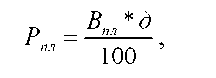 де: Рпл - планова сума змінних витрат; Впл - планова сума виторгу від реалізації; д - частка змінних витрат у % до виторгу за звітний період. Плановий прибуток розраховують за формулою: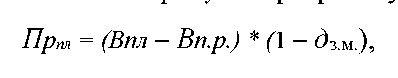 де: Впл - планова сума виторгу від реалізації продукції (робіт, послуг);Вп.р. - виторг, що забезпечує досягнення точки беззбитковості, тобто „поріг рентабельності”; дз.м. - частка змінних витрат у виторгу.Планування на основі запланованого обсягу реалізації продукції і рівня рентабельності реалізації продажу, який визначають розрахунково-аналітичним методом шляхом коригування показника рентабельності за звітний період з урахуванням змін, що прогнозуються уплановому періоді.Стратегічне планування передбачає визначення основних напрямків діяльності та фінансових цілей підприємства, орієнтованих на максимальну прибутковість, рентабельність, стабільну ліквідність і платоспроможність. Але в умовах ринкової економіки власники підприємств не обмежуються орієнтирами на традиційні методи управління щодо збільшення обсягів реалізації, прибутків, підвищення рентабельності.Стратегічне планування - це система дій і рішень, створених керівництвом підприємства з метою розробки функціональних стратегій для вирішення завдань корпоративного розвитку.Таким чином, планування прибутку - це процес розробки системи заходів щодо забезпечення її формування в необхідному обсязі і його ефективного використання відповідно до цілей і завдань розвитку підприємства в майбутньому (плановому) періоді.